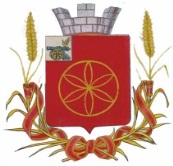 АДМИНИСТРАЦИЯ  МУНИЦИПАЛЬНОГО ОБРАЗОВАНИЯРУДНЯНСКИЙ РАЙОН СМОЛЕНСКОЙ ОБЛАСТИР А С П О Р Я Ж Е Н И Еот 30.12.2020 N 598-рО подготовке документации по планировке территории (проект планировки, проект межевания в границах элемента планировочной структуры, застроенного многоквартирными домами в г.Рудня, ул. Киреева, д.144, 144А, д.144б Руднянского района Смоленской области)В соответствии со ст.42,43,45 Градостроительного кодекса Российской Федерации, руководствуясь Федеральным законом от 06.10.2003 года № 131-ФЗ «Об общих принципах организации местного самоуправления в Российской Федерации», Уставом муниципального образования Руднянский район  Смоленской области: 1. Подготовить проект планировки, проект межевания в границах элемента планировочной структуры, застроенного многоквартирными домами в г. Рудня, ул.Киреева, д.144, 144А, д.144б Руднянского района Смоленской области. 2. Контроль за исполнением настоящего распоряжения возложить на Первого заместителя Главы муниципального образования Руднянский район Смоленской области Э.Н. Федорова.И.п. Главы муниципального образованияРуднянский район Смоленской области                                                     Э.Н. ФедоровИ. п. 